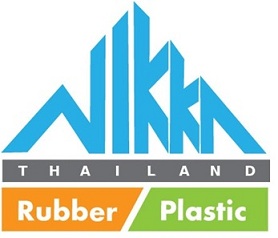                             ใบสมัครงาน                     Employment Applicationเลขที่ 	วันที่Ref. Number ........................................................................ 	Date ........................................................................                                                                   ท่านทราบข่าวการสมัครงานจากที่ไหนโปรดระบุเพื่อเก็บข้อมูล....................................................................................................From where did you find this job advertisementโปรดเขียนข้อความลงในใบสมัครให้ครบถ้วน                                                 Please fill this form in complete.ตำแหน่งงานที่ต้องการสมัครPosition Applied 	1.	........................................................................................	2.	......................................................................................เงินเดือนที่ต้องการ			บาท/เดือน 	วันที่พร้อมจะเริ่มงานได้Expected Salary		..................................................................... Bht./Month 	Starting Date ......................................................................ชื่อ-สกุล นาย/นาง/นางสาวName Mr./Mrs./Miss 	.........................................................................  ชื่อเล่น .................	...............................................................................................	ภาษาไทย Thai Language	ภาษาอังกฤษ English Languageที่อยู่ที่สามารถติดต่อได้	.......................................................................................................................................................................................................		โทรศัพท์............................................................ E-mail ......................................................................	Telephone No. ....................................................................วัน/เดือน/ปีเกิด	อายุ	ภูมิลำเนา	น้ำหนัก	กก.	ส่วนสูง	ซม.Date of Birth ...................................	Age .......................	Place of Birth ............................	Weight ............................	kg.	Height ..............................	cm.เชื้อชาติ	สัญชาติ	ศาสนาRace ..............................................................	Nationality .................................................................	Religion ..................................................................บัตรประชาชนเลขที่	วันหมดอายุ 	สถานที่ออกบัตรIdentity Card No.  ..........................................	Expiry Date .................................................................	Issued By ...............................................................สถานภาพทางทหาร 		ได้รับยกเว้น		ยังไม่ผ่านการเกณฑ์ทหาร		เรียนรักษาดินแดน		รับราชการทหารแล้วMilitary Status		Exempted		Non Exempted		Territorial Degree Student		Date Entered Serviceสถานภาพการสมรส		โสด		แต่งงานแล้ว		แยกกันอยู่		หม้าย		หย่าMarital Status		Single		Married		Separated		Widowed		Divorcedบิดา/มารดา		อยู่ร่วมกัน		แยกกันอยู่		หย่า		(บิดา/มารดา) ถึงแก่กรรมParent		Live Together		Separated		Divorced		(Father/Mother) Diedบุคคลที่สามารถติดต่อได้กรณีเร่งด่วน	ชื่อ	ความสัมพันธ์In case of emergency please contact 	Name ..............................................................................	Relations ....................................................................ที่อยู่ 		โทรศัพท์Address ............................................................................................................................................	Telephone No. ...........................................................ประวัติการศึกษาEducation Background	ปัจจุบันกำลังศึกษาต่อในระดับ	ชื่อสถาบันการศึกษา 	สาขา	Level of Present Study ..............................................................	Institute ..........................................................	Major .................................................	ภาคปกติ		ภาคค่ำ		อื่น ๆ	คาดว่าจะจบปี	Day Time Course 		Evening Course		Other .......................................................	Expected Graduation ........................ประวัติการฝึกอบรม/ดูงาน/ฝึกงานJob Training/Inspection/ApprenticeshipความสามารถทางภาษาLanguage AbilityความสามารถพิเศษSpecial Abilityประสบการณ์การทำงาน (เริ่มจากงานปัจจุบันแล้วย้อนหลังไปตามลำดับ)Working Experience (Start with your present and previous positions)โปรดให้ชื่อและที่อยู่ของบุคคลที่สามารถอ้างอิงถึงความสามารถของท่านได้Please give name and address only those who have known you in a professional ability.ข้อมูลอื่น ๆOthers1.	ท่านมีความบกพร่องของร่างกาย หรือเป็นโรคติดต่อเรื้อรังที่เป็นอุปสรรคต่อการทำงานหรือไม่	Do you have any physical handicaps, chronic diseases or other disabilities?		ไม่มี		มี	ระบุ 		No		Yes	Specify …………………………………………………………………………………………….……………………2.	ท่านเคยเจ็บป่วยหรือได้รับอุบัติเหตุจนต้องเข้ารับการรักษาในโรงพยาบาลหรือไม่	Have you ever been hospitalized because of serious illness or accident?		ไม่เคย		เคย	ระบุ 		No		Yes	Specify …………………………………………………………………………………………….……………………3.	สุขภาพโดยทั่วไปของท่าน	General condition of your health?		ดีเลิศ		ดี		พอใช้		ไม่ดี 		Excellent		Good		Fair		Poor4.	ท่านเคยถูกศาลพิพากษาให้เป็นบุคคลล้มละลาย หรือเคยต้องโทษตามกฎหมายว่าด้วยการทำผิดทางอาญาใดๆหรือไม่  	Have you ever been any legal action taken against you?		ไม่เคย        	เคย  ฐานความผิด..............................และศาลมีคำพิพากษา        ถึงที่สุด     ยังไม่ถึงที่สุด ให้จำคุก  ...........ปี /เดือน                                                             	      ปัจจุบันพ้นโทษมานานแล้ว..........ปี/เดือน   		No		Yes	Specify …………………………………………………………………………………………….……………………5.	ท่านเคยถูกให้ออกจากงานด้วยกรณีใด ๆ หรือไม่	Have you ever been terminated for any reason?		ไม่เคย		เคย	ระบุ 		No		Yes	Specify …………………………………………………………………………………………….……………………6.	ท่านมีเพื่อนหรือญาติที่ทำงานที่บริษัทนี้หรือไม่	Have you any friends or relative employed here?		ไม่มี		มี	ระบุ 		No		Yes	Specify …………………………………………………………………………………………….……………………บันทึกเพิ่มเติมซึ่งท่านคิดว่าจะเป็นประโยชน์ต่อการสมัครงานAdditional information which you considered to be beneficial to application.………………………………………………………………………………………………………………………………………………………………………………………………………………………………………………………………………………………………………………………………………………………………………………………………………………………………………………………………………………………………………………………………………………………ข้าพเจ้าขอรับรองว่าข้อความข้างต้นและหลักฐานต่าง ๆ ถูกต้องและเป็นความจริงทุกประการ ข้าพเจ้ายินดีให้บริษัทฯสอบประวัติเกี่ยวกับตัวข้าพเจ้าได้ และหากข้าพเจ้าได้รับการพิจารณาเข้าทำงาน และบริษัทฯตรวจสอบว่าข้อความที่ให้ไว้ไม่ตรงกับความจริง ข้าพเจ้ายินดีให้บริษัทฯยกเลิกสัญญาจ้างของข้าพเจ้าทันที               โดยข้าพเจ้าจะไม่เรียกร้องค่าสินไหมทดแทนหรือเงินชดเชยใด ๆ ทั้งสิ้นจากบริษัทฯI certify that my answers or evidences are true.  I understand that any incorrect, incomplete, or false statement of information furnished by me will be considered as just cause for rejection of this application or dismissal from employment without any compensation of severance pay whatsoever.	ลงชื่อ		ผู้สมัคร	Signature	…………………........................…................	Applicant		(…………………......................…................)		วันที่		Date	………………/………………/………………รายละเอียดครอบครัวFamily Detailsชื่อ-นามสกุลFirst Name-Last NameอายุAgeอาชีพ/ตำแหน่งOccupation/Positionที่อยู่/สถานที่ทำงานAddress/Office Addressโทรศัพท์Telephone No.บิดาFatherมารดาMotherพี่น้อง ................ คนBrother/Sisterท่านเป็นคนที่ ................You are numberภรรยา/สามีWife/Husbandจำนวนบุตร/ธิดา	คนNo. of Children .............................	Personsจำนวนบุตร/ธิดา	คนNo. of Children .............................	Personsจำนวนบุตร/ธิดา	คนNo. of Children .............................	Personsจำนวนบุตร/ธิดา	คนNo. of Children .............................	Personsจำนวนบุตร/ธิดา	คนNo. of Children .............................	Personsจำนวนบุตร/ธิดา	คนNo. of Children .............................	PersonsระดับการศึกษาLevelชื่อสถาบันการศึกษา/ที่ตั้งInstitute/Locationวุฒิที่ได้รับDegree/CertificateสาขาMajorตั้งแต่ พ.ศ.From Dateถึง พ.ศ.To Dateคะแนนเฉลี่ยG.P.A.ประถมศึกษาPrimary SchoolมัธยมศึกษาSecondary Schoolปวช.Vocationalปวท./ปวส.DiplomaปริญญาตรีBachelorปริญญาโทMasterอื่น ๆOtherชื่อหลักสูตรCourseสถาบันInstituteวุฒิที่ได้รับDegree/CertificateระยะเวลาPeriodภาษาต่างประเทศการพูดSpeakingการพูดSpeakingการพูดSpeakingการเขียนWritingการเขียนWritingการเขียนWritingความเข้าใจUnderstandingความเข้าใจUnderstandingความเข้าใจUnderstandingLanguageดีGoodพอใช้Fairเล็กน้อยPoorดีGoodพอใช้Fairเล็กน้อยPoorดีGoodพอใช้Fairเล็กน้อยPoor1.	อังกฤษ	(English)2.	อื่น ๆ	(Others) ....................................พิมพ์ดีดTypingคอมพิวเตอร์Computerอื่น ๆOthersไทย	คำ/นาทีThai	wpm.อังกฤษ	คำ/นาทีEnglish	wpm.ขับรถยนต์		ได้		ไม่ได้Drive Car		Yes		Noขับรถจักรยานยนต์		ได้		ไม่ได้Ride Motorcycle		Yes		Noมีรถยนต์ส่วนตัว		มี		ไม่มีOwn a car		Yes		Noมีรถจักรยานยนต์		มี		ไม่มีOwn a motorcycle		Yes		Noใบอนุญาตขับขี่		มี เลขที่		ไม่มีDriving License		Yes No. .................................		Noใบอนุญาตขับขี่		มี เลขที่		ไม่มีDriving License		Yes No. .................................		No1.	ชื่อบริษัท 	Company's Name1.	ชื่อบริษัท 	Company's Name	ประเภทธุรกิจ	Type of Businessที่อยู่	โทรศัพท์Address	Telephone No.ที่อยู่	โทรศัพท์Address	Telephone No.ที่อยู่	โทรศัพท์Address	Telephone No.ลักษณะงานที่รับผิดชอบโดยย่อBrief Responsibilityลักษณะงานที่รับผิดชอบโดยย่อBrief Responsibilityลักษณะงานที่รับผิดชอบโดยย่อBrief Responsibilityวันเริ่มงาน	ถึงDate Employed	Toตำแหน่งแรกเข้าFirst Positionตำแหน่งสุดท้ายLast Positionเงินเดือนแรกเข้า	บาท/เดือนStarting Salary	Bht./Monthเงินเดือนสุดท้าย	บาท/เดือนLast Salary	Bht./Monthรายได้อื่น ๆ	บาท/เดือนOther Benefits	Bht./Monthเหตุผลที่ออกจากงานReason For Leavingเหตุผลที่ออกจากงานReason For Leavingเหตุผลที่ออกจากงานReason For Leaving2.	ชื่อบริษัท	Company's Name2.	ชื่อบริษัท	Company's Name	ประเภทธุรกิจ	Type of Businessที่อยู่	โทรศัพท์Address	Telephone No.ที่อยู่	โทรศัพท์Address	Telephone No.ที่อยู่	โทรศัพท์Address	Telephone No.ลักษณะงานที่รับผิดชอบโดยย่อBrief Responsibilityลักษณะงานที่รับผิดชอบโดยย่อBrief Responsibilityลักษณะงานที่รับผิดชอบโดยย่อBrief Responsibilityวันเริ่มงาน	ถึงDate Employed	Toตำแหน่งแรกเข้าFirst Positionตำแหน่งสุดท้ายLast Positionเงินเดือนแรกเข้า	บาท/เดือนStarting Salary	Bht./Monthเงินเดือนสุดท้าย	บาท/เดือนLast Salary	Bht./Monthรายได้อื่น ๆ	บาท/เดือนOther Benefits	Bht./Monthเหตุผลที่ออกจากงานReason For Leavingเหตุผลที่ออกจากงานReason For Leavingเหตุผลที่ออกจากงานReason For Leaving3.	ชื่อบริษัท	Company's Name3.	ชื่อบริษัท	Company's Name	ประเภทธุรกิจ	Type of Businessที่อยู่	โทรศัพท์Address	Telephone No.ที่อยู่	โทรศัพท์Address	Telephone No.ที่อยู่	โทรศัพท์Address	Telephone No.ลักษณะงานที่รับผิดชอบโดยย่อBrief Responsibilityลักษณะงานที่รับผิดชอบโดยย่อBrief Responsibilityลักษณะงานที่รับผิดชอบโดยย่อBrief Responsibilityวันเริ่มงาน	ถึงDate Employed	Toตำแหน่งแรกเข้าFirst Positionตำแหน่งสุดท้ายLast Positionเงินเดือนแรกเข้า	บาท/เดือนStarting Salary	Bht./Monthเงินเดือนสุดท้าย	บาท/เดือนLast Salary	Bht./Monthรายได้อื่น ๆ	บาท/เดือนOther Benefits	Bht./Monthเหตุผลที่ออกจากงานReason For Leavingเหตุผลที่ออกจากงานReason For Leavingเหตุผลที่ออกจากงานReason For Leaving4.	ชื่อบริษัท	Company's Name4.	ชื่อบริษัท	Company's Name	ประเภทธุรกิจ	Type of Businessที่อยู่	โทรศัพท์Address	Telephone No.ที่อยู่	โทรศัพท์Address	Telephone No.ที่อยู่	โทรศัพท์Address	Telephone No.ลักษณะงานที่รับผิดชอบโดยย่อBrief Responsibilityลักษณะงานที่รับผิดชอบโดยย่อBrief Responsibilityลักษณะงานที่รับผิดชอบโดยย่อBrief Responsibilityวันเริ่มงาน	ถึงDate Employed	Toตำแหน่งแรกเข้าFirst Positionตำแหน่งสุดท้ายLast Positionเงินเดือนแรกเข้า	บาท/เดือนStarting Salary	Bht./Monthเงินเดือนสุดท้าย	บาท/เดือนLast Salary	Bht./Monthรายได้อื่น ๆ	บาท/เดือนOther Benefits	Bht./Monthเหตุผลที่ออกจากงานReason For Leavingเหตุผลที่ออกจากงานReason For Leavingเหตุผลที่ออกจากงานReason For Leavingชื่อ-นามสกุลName-Surnameตำแหน่งPositionที่อยู่/สถานที่ทำงานAddress/Office Addressโทรศัพท์Telephone No.เงื่อนไขการจ้าง / CONDITIONS FOR EMPLOYMENTเงื่อนไขการจ้าง / CONDITIONS FOR EMPLOYMENTเริ่มจ้างตั้งแต่วันที่ / Starting date ……………….…….. ตำแหน่ง / Position……………………………………. ฝ่าย / Division………...………………….…..เริ่มจ้างตั้งแต่วันที่ / Starting date ……………….…….. ตำแหน่ง / Position……………………………………. ฝ่าย / Division………...………………….…..อัตราเงินเดือน / Starting Salary …………………………………………………………………………………………………………………………………...…..อัตราเงินเดือน / Starting Salary …………………………………………………………………………………………………………………………………...…..ความเห็นแผนกบุคคลความเห็นแผนกบุคคล……………………………………………………………………………………………………….………………………………………………………………………..……………………………………………………………………………………………………….………………………………………………………………………..……………………………………………………………………………………………………….………………………………………………………………………..……………………………………………………………………………………………………….………………………………………………………………………..……………………………………………………………………………………………………….………………………………………………………………………..……………………………………………………………………………………………………….………………………………………………………………………..ความเห็น  Account Manager……………………………………………………………………………………………………….………………………………………………………………………..……………………………………………………………………………………………………….………………………………………………………………………..……………………………………………………………………………………………………….………………………………………………………………………..ความเห็น  Sales Manager……………………………………………………………………………………………………….………………………………………………………………………..……………………………………………………………………………………………………….………………………………………………………………………..……………………………………………………………………………………………………….………………………………………………………………………..ความเห็น  Vice President……………………………………………………………………………………………………….………………………………………………………………………..……………………………………………………………………………………………………….………………………………………………………………………..……………………………………………………………………………………………………….………………………………………………………………………..****************************************************************************************************************************************************************************การรับเข้าทดลองงานบริษัทได้รับ นาย /นาง/นางสาว ..............................................................................................................................................................................................ตำแหน่ง........................................................................แผนก.............................................เงินเดือน......................................................................ต่อเดือนPosition                                                            Department                             Salary                                                         Baht/monthวันที่เริ่มงาน..................................................................ค่าใช้จ่ายพิเศษ.........................................Starting date                                                     Allowances        ความเห็น  Account Manager……………………………………………………………………………………………………….………………………………………………………………………..……………………………………………………………………………………………………….………………………………………………………………………..……………………………………………………………………………………………………….………………………………………………………………………..ความเห็น  Sales Manager……………………………………………………………………………………………………….………………………………………………………………………..……………………………………………………………………………………………………….………………………………………………………………………..……………………………………………………………………………………………………….………………………………………………………………………..ความเห็น  Vice President……………………………………………………………………………………………………….………………………………………………………………………..……………………………………………………………………………………………………….………………………………………………………………………..……………………………………………………………………………………………………….………………………………………………………………………..****************************************************************************************************************************************************************************การรับเข้าทดลองงานบริษัทได้รับ นาย /นาง/นางสาว ..............................................................................................................................................................................................ตำแหน่ง........................................................................แผนก.............................................เงินเดือน......................................................................ต่อเดือนPosition                                                            Department                             Salary                                                         Baht/monthวันที่เริ่มงาน..................................................................ค่าใช้จ่ายพิเศษ.........................................Starting date                                                     Allowances                                        ………………………………………………………………………………ฝ่ายบุคคล / Human Resourcesวันที่/Date	………………/………………/………………ผู้จัดการต้นสังกัด / Authorized singnatureวันที่/Date	………………/………………/……………………........………………………………………........…………………………………ประธานกรรมการ / Signature of Presidentวันที่/Date	………………/………………/………………ประธานกรรมการ / Signature of Presidentวันที่/Date	………………/………………/………………